Foyer Handicap des Montagnes neuchâteloises a pour 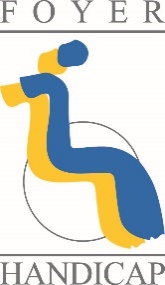 but d’offrir à des personnes handicapées physiques d’âge AI un lieu de vie adapté ainsi que la possibilité d’occupations professionnelles protégées.Pour remplir notre mission, nous sommes à la recherche d’un-e  INFIRMIER-ÈRE  diplômé-eà un taux d’activité de 80%Entrée en fonction :  de suite ou à convenirEngagement :  selon les conditions de la CCT-ES, travail de jour 7 jours s/7 (www.cct-es.ch)Nous offrons : un travail varié et intéressant d’accompagnement et d’encadrement au sein d’une équipe pluridisciplinaire et proche du résidant, un travail autonome et des possibilités de perfectionnement.Nous demandons : un intérêt marqué pour le domaine du handicap physique, du développement voire du maintien de l'autonomie, une expérience dans le domaine des soins psychiatriques, des capacités de collaborations avec l’entourage direct du résidant et des autres intervenants. Le poste est astreint à un piquet, le domicile ne doit pas être éloigné de plus de 30 minutes du Foyer.Le cahier des charges est disponible auprès de notre secrétariat au 032/967.73.00.Pour des renseignements complémentaires, contacter M. Gabor Pinter, Infirmier-Chef, 032/967.73.90.Votre lettre de postulation accompagnée des documents usuels est à envoyer à : Foyer Handicap, Direction, Moulins 22, 2300 La Chaux-de-Fonds.Tout savoir sur Foyer Handicap : www.foyerhandicap.ch